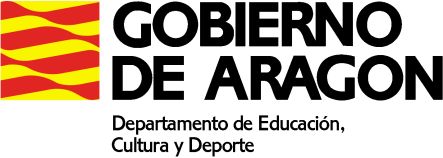 PLAN DE ACTIVIDADES DURANTE LA SUSPENSION DE LAS CLASES LECTIVAS PRESENCIALES (11 a 22 de mayo de 2020)CURSO: 3º ESPAMATERIA: SocialesPROFESOR/A: Pilar RiveraMAIL del docente: casacanalpilar@gmail.com Aclaraciones: Si no tenemos ordenador, podemos hacer los ejercicios en un cuaderno (pero que sea legible, por favor) y hacer una foto con el móvil. Estas fotos las mandáis a mi mail.Si alguien tiene dificultades que me llame al móvil del centro 638862938.ACTIVIDADES SEMANA 8Tema 6: Los servicios, la comunicación y la innovación.Leemos la página 96 (El sector terciario) y 98 (las actividades del sector terciario)Página 96 y 97, ejercicio 5, 6 y 8Página 98 y 99, ejercicio 10, 11, 12 y 14.Leemos la página 100 (La tecnología y los medios de comunicación) y 102 (Investigación, desarrollo e innovación)Página 101, ejercicio 16 y 17Página 102, ejercicio 20 y 21En Aragón tenemos el Parque Tecnológico Walqa aquí está la web:https://www.ptwalqa.com/ACTIVIDADES SEMANA 9 Tema 7: Los transportes y el turismoLeemos la página 110 y 111.Página 110  y 111, ejercicios 3 y 4.Página 112 y 113, ejercicios 8, 9 y 10Para estudiar el Turismo nos centraremos en Aragón. Para eso veremos el programa Aragón es Ohio: Capítulo 7: Turismohttp://alacarta.aragontelevision.es/programas/aragon-es-ohio/cap-7-proxima-parada-turismo-17042019-2220Y respondemos a las siguientes cuestiones:¿Qué tipos de turismo hay en Aragón?¿Qué tipo de puestos de trabajo genera?Cita 4 municipios que salen en el programa y señala por qué son turísticos.ACCESO A MATERIALES ON LINE DE DIFERENTES NIVELES Y MATERIASAcceder a la siguiente dirección: http://aula2.educa.aragon.es/moodle/Elegir una de las enseñanzas: Acceso a Grado MedioAcceso a Grado SuperiorCompetencias Clave de Nivel 2Competencias Clave de Nivel 3ESPADSeleccionar el botón: Entrar como invitadoUtilizar la contraseña adecuada a la enseñanza seleccionada: Competencias Clave N2: estuClaven2_15Competencias Clave N3: estuClaven3_15Acceso a Grado Medio: estuGM_15Acceso a Grado Superior: estuGS_15ESPAD: estuEspad_15www.casacanal.es 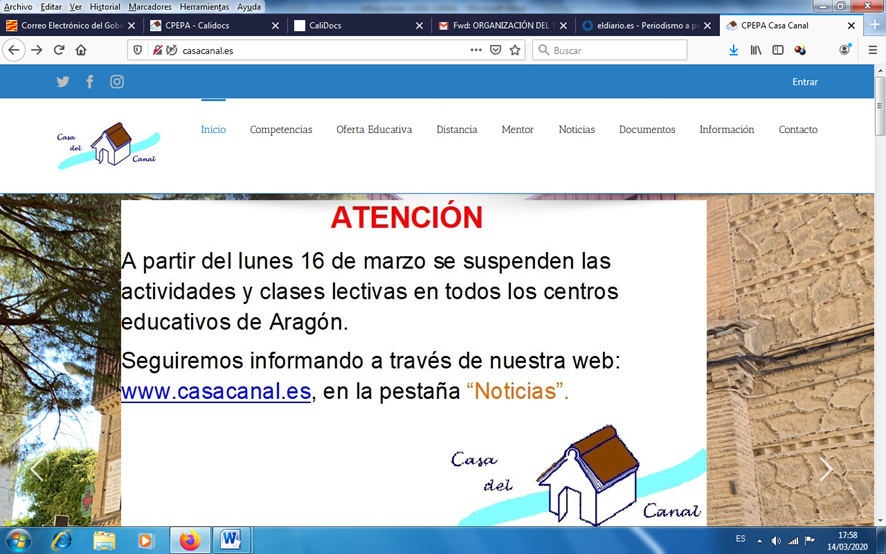 